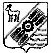 САМАРСКАЯ ОБЛАСТЬ СОБРАНИЕ ПРЕДСТАВИТЕЛЕЙСЕЛЬСКОГО ПОСЕЛЕНИЯ ОБШАРОВКА МУНИЦИПАЛЬНОГО РАЙОНА ПРИВОЛЖСКИЙ САМАРСКОЙ ОБЛАСТИЧЕТВЕРТОГО СОЗЫВА Р   Е   Ш   Е   Н   И  Е   №    35/13от  02.07.2021 г.«О передаче полномочий контрольно-счетного органа поселения  по осуществлению внешнего муниципального финансового контроля Контрольно-счетной палате муниципального района Приволжский Самарской области»В целях реализации Бюджетного кодекса Российской Федерации, в соответствии с Федеральным законом от 06.10.2003 № 131-фз «Об общих принципах организации местного самоуправления в Российской Федерации», Федеральным законом  от 07.12.2011 № 6-фз «Об общих принципах организации и деятельности контрольно-счетных органов субъектов российской федерации и муниципальных образований», а также в связи с отсутствием постоянно действующего органа внешнего муниципального финансового контроля поселения, Собрание Представителей  сельского поселения Обшаровка муниципального района Приволжский Самарской области,Р Е Ш И Л О:1. Передать Контрольно-счетной палате муниципального района Приволжский Самарской области  полномочия контрольно-счетного органа  сельского поселения (ввиду его отсутствия) по осуществлению внешнего муниципального финансового контроля. 2.  Главе сельского поселения Обшаровка Самарской области подписать соглашение с Контрольно-счетным органом муниципального района Приволжский Самарской области о передаче Контрольно-счетному органу муниципального района Приволжский Самарской области полномочий контрольно-счетного органа  сельского поселения Обшаровка Самарской области по осуществлению внешнего муниципального финансового контроля, согласно Приложения.3.  Опубликовать настоящее решение в Информационном вестнике сельского поселения Обшаровка муниципального района Приволжский Самарской области.4. Настоящее решение вступает в силу с момента его опубликования.Глава сельского поселения Обшаровка муниципального района                                                      Приволжский Самарской области       			      А.М. Молчанова Председатель Собрания представителей                                                 сельского поселенияОбшаровка муниципального района                                                        Приволжский Самарской области                                               Т.П. Насенкова